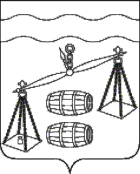 АДМИНИСТРАЦИЯ СЕЛЬСКОГО ПОСЕЛЕНИЯ«Село Брынь»Калужская областьПОСТАНОВЛЕНИЕОт 25.04.2023г                                                                  № 29                                                                                                                                 Об отчете об исполнении бюджета СП «Село Брынь» за 1 квартал 2023 года                     Рассмотрев  исполнение бюджета СП «Село Брынь» за 1 квартал 2023 года,                                                ПОСТАНОВЛЯЕТ:1. Утвердить отчет об исполнении бюджета СП «Село Брынь» за 1 квартал 2023 года по доходам в сумме 743326 рублей 55 копеек, по расходам в сумме 693252 рубля 64 копейки, с профицитом  бюджета в сумме 50073 рубля 91 копейка.2. Утвердить исполнение доходов бюджета СП «Село Брынь» за 1 квартал 2023 года согласно приложению №1 к настоящему постановлению.3. Утвердить исполнение расходов бюджета СП «Село Брынь» за 1 квартал 2023 года по ведомственной структуре расходов согласно приложению №2 к настоящему постановлению.4. Утвердить исполнение расходов бюджета СП «Село Брынь» за 1 квартал 2023 года по разделам, подразделам классификации расходов согласно приложению №3 к настоящему постановлению.5. Утвердить исполнение источников финансирования дефицита бюджета по кодам классификации источников финансирования дефицита бюджета СП «Село Брынь» за  1 квартал 2023 года согласно приложению №4 к настоящему постановлению.	7. Направить отчет об исполнении бюджета СП «Село Брынь» за 1 квартал 2023 года на рассмотрение в Сельскую Думу СП «Село Брынь».Глава администрацииСП «Село Брынь»                                                    О. В. Выртан